ДЕПАРТАМЕНТ ПО ТРУДУ И ЗАНЯТОСТИ НАСЕЛЕНИЯ ПРАВИТЕЛЬСТВА ЕВРЕЙСКОЙ АВТОНОМНОЙ ОБЛАСТИ  ОБЛАСТНОЕ ГОСУДАРСТВЕННОЕ БЮДЖЕТНОЕ УЧРЕЖДЕНИЕ                            «ЦЕНТР УСЛОВИЙ И ОХРАНЫ ТРУДА»МЕТОДИЧЕСКИЕ РЕКОМЕНДАЦИИ ПО ПРОВЕДЕНИЮ МЕСЯЧНИКА ОХРАНЫ ТРУДА В ОРГАНИЗАЦИЯХ, РАСПОЛОЖЕННЫХ НА ТЕРРИТОРИИ ЕВРЕЙСКОЙ АВТОНОМНОЙ ОБЛАСТИПЕРЕДОВОЙ ОПЫТ РАБОТЫ ПО ПРОВЕДЕНИЮ МЕСЯЧНИКА ОХРАНЫ ТРУДА В ДРУГИХ РЕГИОНАХ РОССИИ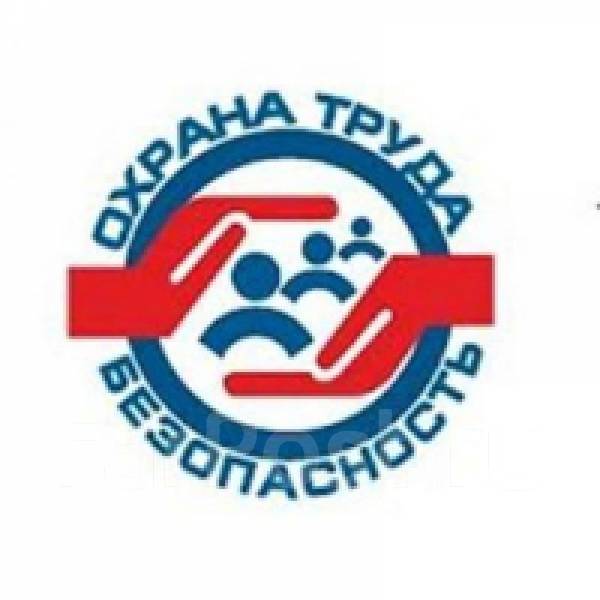          г. Биробиджан - 2021Методические рекомендации по проведению месячника охраны труда в организациях, расположенных на территории Еврейской автономной области1. Общие положения1.1 Настоящие рекомендации устанавливают общий порядок проведения месячника охраны труда (далее – Месячник) на предприятиях и в организациях, осуществляющих свою деятельность на территории Еврейской автономной области, независимо от форм собственности. Месячник – это анализ состояния работы по созданию здоровых и безопасных условий труда, повышение производственной и трудовой дисциплины, культуры производства.Все мероприятия Месячника направлены на пропаганду укрепления здоровья работников и снижение рисков опасного труда, на усиление внимания к проблемам безопасности на производстве со стороны руководителей организаций, профсоюзных или иных уполномоченных работниками представительных органов за соблюдением нормативных правовых актов по охране труда, улучшению информированности работников о существующих производственных рисках, способах защиты от них, повышению их сознательного отношения к собственной безопасности. Данные рекомендации не являются исчерпывающими и могут дополняться.1.2. Методические рекомендации по проведению Месячника в организациях, разработаны в соответствии с постановлением губернатора Еврейской автономной области от 18.02.2019 № 27 «О ежегодном проведении месячника охраны труда в Еврейской автономной области».1.3. Месячник проводится в организациях ежегодно с 
1 по 30 апреля и посвящен Всемирному дню охраны труда.1.4. Департамент по труду и занятости населения правительства Еврейской автономной области ежегодно организовывает работу по проведению Месячника в организациях, размещает информационные материалы в средствах массовой информации, на официальном портале органов власти Еврейской автономной области.1.5. Органы исполнительной власти и органы местного самоуправления Еврейской автономной области принимают участие в организации и информационной поддержке Месячника, оказывают содействие работодателям (руководителям организаций) в проведении Месячника.2. Цели и задачи2.1. Месячник охраны труда проводится в целях: - обеспечения права работников на здоровые и безопасные условия труда;  - пропаганды снижения рисков несчастных случаев на производстве  и профессиональных заболеваний;  - выявления нарушений и отступлений от требований законодательства об охране труда, действующих правил, норм, инструкций, стандартов  и других нормативных документов по безопасному производству работ  и производственной санитарии и принятия мер по их устранению; - улучшения обеспечения работников сертифицированными средствами индивидуальной защиты;  - пропаганды охраны труда;  - оптимизации организации санитарно-бытового и лечебно-профилактического обслуживания работников организаций. 2.2. Основными задачами проведения Месячника являются: - повышение эффективности контроля за выполнением мероприятий  по профилактике производственного травматизма, профессиональных заболеваний; - улучшение условий и охраны труда, создание здоровых и безопасных условий труда работникам; - совершенствование системы управления охраной труда, повышение культуры производства, усиление внимания к проблемам безопасности  на производстве; - улучшение информированности работников о существующих производственных рисках, способах защиты от них, повышение  их сознательного отношения к собственной безопасности,  а также за своевременным устранением недостатков и нарушений, которые могут стать причинами травм, профзаболеваний, аварий, пожаров; - улучшение сотрудничества в работе по улучшению условий и охраны труда работодателей и работников, активизация в этих целях деятельности совместных комитетов (комиссий) по охране труда, уполномоченных (доверенных) лиц по охране труда профсоюзов или трудовых коллективов;- извещение и распространение передового опыта работы по улучшению условий и охраны труда на предприятиях и в организациях, проведение семинаров, выставок, совещаний.Личное участие в этом мероприятии руководителей организаций способствует оперативному устранению нарушений требований охраны труда.3. Порядок проведения месячника в организации3.1. В целях реализации постановления губернатора ЕАО от 18.02.2019 № 27 «О ежегодном проведении месячника охраны труда в Еврейской автономной области» работодателем (руководителем организации) по согласованию с выборным органом первичной профсоюзной организации (иным уполномоченным работниками представительным органом) принимается распорядительный документ (приказ, распоряжение) об объявлении Месячника, порядке его проведения, создании комиссии по организации и проведению Месячника (далее - комиссия) и утверждении ее состава. Распорядительный документ доводится до сведения работников организации. 3.2. Комиссию возглавляет руководитель организации или иное уполномоченное им лицо. В состав комиссии включаются главные специалисты организации, руководители подразделений, работники службы охраны труда (специалист по охране труда), представители выборного органа первичной профсоюзной организации (иного уполномоченного работниками представительного органа). На первом заседании комиссии по согласованию с выборным органом первичной профсоюзной организации (иным уполномоченным работниками представительным органом) утверждается план работы комиссии на период проведения Месячника, который доводится до сведения всех работников организации. 3.3. В соответствии с утвержденным планом в период проведения Месячника комиссия с участием руководителей и специалистов структурных подразделений проверяет качество:- проведения обучения по охране труда работников и проверки знаний ими требований охраны труда, промышленной и пожарной безопасности, инструктажей по охране труда и стажировок на рабочем месте;- соблюдения работниками организации:требований охраны труда, установленных правилами и инструкциями по охране труда при работе на машинах, механизмах, другом производственном оборудовании и транспортных средствах;производственных инструкций и технологических процессов;технологической и трудовой дисциплины, культуры производства;- обеспечения работников средствами индивидуальной и коллективной защиты, правильности их использования, хранения, выдачи, ремонта и ухода за ними;- технического состояния зданий, сооружений, машин, механизмов, другого производственного оборудования и транспортных средств;- выполнения мероприятий по улучшению условий и охраны труда работников, в том числе женщин и молодежи, по итогам специальной оценки условий труда, а также соответствующих обязательств коллективного договора, соглашения;- правильность предоставления компенсаций работникам за работу  во вредных и (или) опасных условиях труда;- прохождения предварительных и периодических медицинских осмотров работников, занятых на работах с вредными и опасными факторами производственной среды и трудового процесса;- соблюдения порядка допуска к работам в зоне действия опасных производственных факторов (правильность оформления и выдачи нарядов-допусков на производство работ повышенной опасности; полнота мер безопасности, указанных в наряде-допуске; соблюдение порядка закрытия нарядов-допусков и сроков их хранения; наличие и правильность учета работ, выполняемых по нарядам-допускам; наличие утвержденных списков лиц, ответственных за безопасность работ, выполняемых по нарядам-допускам);- состояния организации безопасного движения транспорта и персонала на территории организации, содержания рабочих мест, проходов и проездов  и достаточность их освещения; - состояния ограждения территории организации, опасных зон, наличие в требуемых местах предупредительных надписей, плакатов  и знаков безопасности в помещениях и на территории;- выполнения предписаний органов государственного надзора и контроля за соблюдением государственных нормативных требований охраны труда.Примечание. Каждая организация должна составить с учетом примерного перечня и специфики выполняемых работ свой перечень мероприятий и утвердить его руководителем организации. Выявленные в организации в ходе Месячника недостатки по безопасности труда либо устраняются работодателем в оперативном порядке, либо составляется план мероприятий по их устранению с указанием конкретных исполнителей и сроков выполнения. Результаты проверок оформляются актом и используются для подготовки и доведения информации до работников и руководителя организации и являются обязательными  для исполнения.3.4. В течение Месячника членами комиссии среди работников проводится информационно-разъяснительная работа (совещания, семинары) по вопросам обеспечения требований охраны труда, правовых знаний в области трудового законодательства, профилактики производственного травматизма и профессиональных заболеваний с использованием кабинета и уголков по охране труда, стендов и плакатов, местных средств массовой информации.В рамках Месячника комиссия организует: конкурсы на лучшее рабочее место по условиям труда, лучший участок, цех, отдел по организации работ по охране труда и другие; оформление стендов (уголков) «Охрана труда»; просмотр видеофильмов; выпуск стенгазет и агитационной информации по вопросам безопасности и охраны труда, другие мероприятия.3.5. Итоги Месячника подводятся на расширенном совещании руководителей служб и структурных подразделений организации в День охраны труда, дату проведения которого назначает руководитель организации.В ходе расширенного совещания председатель комиссии докладывает о состоянии дел по охране труда в организации и ее структурных подразделениях, заслушиваются ответственные исполнители мероприятий по улучшению условий и охраны труда в организации, представляется информация о поощрении работников, специалистов за активное участие в работе по созданию здоровых и безопасных условий труда в организации. По итогам работы совещания утверждаются мероприятия по устранению выявленных недостатков и издается приказ руководителя организации, устанавливающий сроки и ответственных лиц за выполнение мероприятий по улучшению условий и охраны труда, определяется порядок их финансирования. 3.6. По итогам проведения Месячника в организации готовится информационный материал и в срок до 15 мая направляется организацией в департамент по труду и занятости населения правительства Еврейской автономной области по адресу электронной почты tzan@post.eao.ru.3.7. Результаты проведения Месячника в организации рекомендуется оформлять согласно приложению 1 к настоящим Методическим рекомендациям. К табличной форме прилагается пояснительная записка.4. Порядок проведения Месячника в организациях муниципального образования4.1. Органами местного самоуправления муниципальных образований расположенных на территории Еврейской автономной области принимается распорядительный документ (постановление, распоряжение) об объявлении Месячника и порядке его проведения в организациях, создании комиссии по организации и проведению Месячника (далее - муниципальная комиссия) и утверждении ее состава. 4.2. В органах местного самоуправления муниципальных образований расположенных на территории Еврейской автономной области создается комиссия. В состав муниципальной комиссии включаются:- Глава (заместитель Главы) администрации городского (сельского) поселения;- руководитель или специалист отдела охраны труда, либо специалист, назначенный ответственным за организацию работ по охране труда в органах местного самоуправления муниципальных образований;- представитель профсоюзов;- специалисты по охране труда муниципальных учреждений;- инженеры по охране труда крупных организаций.4.3. На первом заседании муниципальной комиссии утверждается план работы муниципальной комиссии на период проведения Месячника. Основные мероприятия плана работы муниципальной комиссии включают в себя:- график посещения организаций для оказания содействия работодателям (руководителям организаций) в проведении Месячника;- прием от организаций информации об итогах проведения Месячника и ее обобщение; - подготовка к проведению муниципального Дня охраны труда;- подготовка информации об итогах проведения Месячника для департамента по труду и занятости населения правительства Еврейской автономной области.4.4. Муниципальный День охраны труда проводится до 30 апреля в форме муниципального совещания.На муниципальное совещание приглашаются:- работодатели (руководители организаций) и специалисты служб охраны труда организаций; - представители выборных органов первичных профсоюзных организаций (иных уполномоченных работниками представительных органов); - представители органа надзора и контроля в области охраны труда (государственной инспекции труда в Еврейской автономной области);- представители органов исполнительной власти Еврейской автономной области.4.5. Докладчиком на муниципальном Дне охраны труда выступает председатель муниципальной комиссии.В докладе отражаются следующие вопросы: - общая оценка ситуации в сфере охраны труда на территории муниципального образования, характеристика условий труда работников и анализ специальной оценки условий труда, состояния производственного травматизма в организациях; - меры, принимаемые органами местного самоуправления, работодателями по улучшению условий и охраны труда работников, повышению ответственности за допущенные нарушения государственных нормативных требований охраны труда и производственный травматизм;- анализ выполнения муниципального плана (программы) по улучшению условий и охраны труда, мероприятий по охране труда коллективных договоров, соглашений;- взаимодействие органов местного самоуправления в сфере охраны труда с исполнительными органами государственной власти, объединениями профсоюзов, работодателями, органами надзора и контроля Еврейской автономной области;- формирование общественного мнения о приоритете сохранения жизни и здоровья человека в процессе трудовой деятельности.4.6. Результаты проведения Месячника в организациях, расположенных на территории муниципального образования, направляются органами местного самоуправления в департамент по труду и занятости населения правительства Еврейской автономной области до 15 мая по адресу электронной почты tzan@post.eao.ru, согласно приложению 2 к настоящим Методическим рекомендациям. К табличной форме прилагается пояснительная записка.Приложение 1 к Методическим рекомендациям по проведению месячника охраны труда в организациях, расположенных на территории Еврейской автономной областиИнформация об итогах проведения месячника охраны труда в организации_________________________________________________________ (наименование организации) _________________________________________________________ (наименование городского округа, муниципального района)Примечание: к табличной форме информации прилагается пояснительная записка (не более 2 стр.), в которой отражаются особенности проведения Месячника: выполнение мероприятий по улучшению условий и охраны труда работников по специальной оценки условий труда, а также соответствующих обязательств коллективного договора, соглашения; проведенная информационно-разъяснительная работа по вопросам обеспечения требований охраны труда, правовых знаний в области трудового законодательства, профилактики производственного травматизма и профессиональных заболеваний с использованием кабинета и уголков по охране труда, стендов и плакатов, местных средств массового информирования; проведение конкурсов: на лучшее рабочее место по условиям труда; лучший участок, цех, отдел по организации работ по охране труда; профессионального мастерства  и другое.Руководитель организации __________________ _______________________Приложение 2 к Методическим рекомендациям по проведению месячника охраны труда в организациях, расположенных на территории Еврейской автономной области Информация об итогах проведения месячника охраны труда в организациях муниципального образования_________________________________________________________ (наименование муниципального образования)Примечание: к табличной форме информации прилагается пояснительная записка (не более 2 стр.), в которой отражаются особенности проведения Месячника в организациях с примерами: выполнение мероприятий по улучшению условий и охраны труда работников по итогам проведения специальной оценки условий труда, а также соответствующих обязательств коллективного договора, соглашения; проведенная информационно-разъяснительная работа по вопросам обеспечения требований охраны труда, правовых знаний в области трудового законодательства, профилактики производственного травматизма и профессиональных заболеваний с использованием кабинета и уголков по охране труда, стендов и плакатов, местных средств массового информирования; проведение конкурсов: на лучшее рабочее место по условиям труда; лучший участок, цех, отдел по организации работ по охране труда; профессионального мастерства и другое.Глава администрации ____________________________ ___________________Передовой опыт работы по проведению Месячника охраны труда в других регионах РоссииЕжегодный Республиканский месячник по охране труда республики Чувашия, приуроченный к Всемирному дню охраны трудаБезопасные условия труда на производстве – это такие условия, при которых работник не ощущает влияние вредных или опасных моментов или вредность условий не носит превышение нормы, условия при которых работник не поддается риску нанести своему здоровью вред.На сегодняшний день проводится много различных мероприятий, способствующих улучшению труда. Их организаторами являются местные органы власти, профсоюзные организации, работодатели и специалисты в этой области.Одним из важнейших направлений деятельности Министерства труда и социальной и защиты Чувашской Республики является реализация мер, направленных на управление охраной труда и улучшение условий труда. Анализ общего количества пострадавших от несчастных случаев на производстве за 2020 год (по оперативным данным) показывает, что общее число пострадавших на производстве снизилось на 23,5% к уровню 2019 года. За 2020 год травмы на производстве получили 153 работника, из них 13 погибли, 24 получили тяжелые травмы (за аналогичный период 2019 года травмы на производстве получили 200 работников, из них 14 – погибли, 29 – получили тяжелые травмы). Зарегистрировано 2 групповых несчастных случая (за аналогичный период 2019 года зарегистрировано 4 групповых несчастных случая). По сравнению с аналогичным периодом прошлого года количество впервые выявленных первичных профессиональных заболеваний снизилось на 14,3%. Всего за 2020 год впервые выявлены первичные профессиональные заболевания у 12 работников (за 2019 год – у 14 работников).Приказом Министерства труда и социальной защиты Чувашской Республики от 26 марта 2021 г. № 174 утвержден План основных мероприятий Республиканского месячника по охране труда, в ходе которого было запланировано проведение 158 мероприятий. Среди основных мероприятий прошли: - республиканская научно-практическая конференция «Безопасность и охрана труда – 2021» (30 апреля);- семинар-совещание «Предупреждение производственного травматизма при проведении работ в организациях строительной отрасли, жилищно-коммунального хозяйства» (21 апреля);- выездной семинар-совещание с работодателями Урмарского района по теме: «Профилактика производственного травматизма: проблемы и задачи» (15 апреля);- семинар на тему: «Изменения в законодательных и нормативно-правовых актах в области охраны труда» и т.д. Органы местного самоуправления также провели аналогичные месячники во всех районах и городах республики.Кроме того, Государственной инспекцией труда в Чувашской Республике ежедневно осуществлялась работа «горячей линии» по вопросам охраны труда.В ходе месячника были награждены победители республиканских смотров-конкурсов по охране труда среди муниципальных районов, городских округов и организаций республики по итогам 2020 года, победители и призеры конкурса детского рисунка «Охрана труда глазами детей», а также победители регионального этапа всероссийского конкурса «Российская организация высокой социальной эффективности» по итогам 2020 года.Месячник охраны труда в республике Саха (Якутия) Ежегодно в течение апреля в Якутии проводится месячник охраны труда, приуроченный к Всемирному дню охраны труда, отмечаемому 28 апреля. С рассказом о том, какие мероприятия проводились в регионе, поделилась заместитель министра труда и социального развития
А.В. Трубина.Месячник охраны труда проводится по всей республике с привлечением всех отраслевых министерств и ведомств, муниципальных образований и организаций всех форм собственности в республике. В этот период прошли онлайн-семинары для исполнительных органов государственной власти и органов местного самоуправления, работодателей всех форм собственности по актуальным вопросам охраны труда. В рамках ведомственного контроля осуществлялись отраслевые и ведомственные проверки. К слову, в республике численность работников составляет 358 тыс. человек, из них наибольшее число работников трудится в отраслях производственного сектора экономики, где работают более 155 тысяч человек, что составляет 44% всей численности занятых. При этом за последние пять лет наблюдается положительная динамика снижения основных показателей производственного травматизма и профессионального заболевания.  По итогам 2020 года в республике произошло 283 несчастных случая на производстве, из них наибольшая часть — легкие случаи. Количество несчастных случаев с тяжелыми последствиями по сравнению с 2016 годом в 2020 году снизилось в 1,8 раза (с 76 до 43 случаев в 2020 году). Численность пострадавших со смертельным исходом снизилось в 2,3 раза (с 25  до 11 в 2020 году). В разрезе по видам экономической деятельности наибольшее количество тяжелых случаев также наблюдается в организациях отраслей добычи полезных ископаемых, строительства, жилищно-коммунального хозяйства. С 2020 года в республике в целях снижения уровня производственного травматизма и профессиональной заболеваемости реализуется Комплексная программа мероприятий по улучшению условий и охраны труда в Республике Саха (Якутия) на 2020-2022 годы. В реализации мероприятий программы задействованы все министерства и ведомства, органы местного самоуправления, все общественные организации.Месячник охраны труда в Ульяновской областиНа протяжении ряда лет в регионе ведется комплексная работа, направленная на повышение безопасности труда и обеспечение достойных условий труда на предприятиях. В октябре 2020 года состоялось подписание меморандума между Правительством Ульяновской области и Международной ассоциацией социального обеспечения (МАСО) о взаимопонимании и сотрудничестве по продвижению Концепции «Нулевого травматизма», целью которой является обеспечение безопасности и здоровья работников на рабочем месте, предотвращение несчастных случаев и профессиональных заболеваний на производстве.Путём регистрации в режиме онлайн на сайте Международной ассоциации социального обеспечения  (МАСО) к концепции «Vision Zero» присоединились администрации муниципальных образований, исполнительные органы государственной власти региона и около 600 организаций, осуществляющих свою деятельность на территории Ульяновской области. В настоящее время более 700 организаций Ульяновской области  осуществляют разработку и внедрение  программ «нулевого травматизма».Одной из эффективных мер, направленных на пропаганду охраны труда, продвижение концепции «Нулевого травматизма» является ежегодно проводимый в Ульяновской области с 1 по 30 апреля традиционный месячник охраны труда.Пандемия COVID-19 привела к возникновению глобального кризиса в начале 2020 года и затронула почти все аспекты сферы труда, начиная с риска передачи вируса на рабочих местах и заканчивая рисками в области безопасности и гигиены труда, возникшими в результате мер по смягчению последствий распространения вируса. Переход к новым формам организации труда, массовый переход на дистанционную работу, например, открыло для работников много возможностей, но также создало потенциальные риски в области охраны труда, включая психосоциальные риски.Открытие месячника состоялось 1 апреля проведением семинара по вопросам охраны труда для специалистов по охране труда организаций, осуществляющих деятельность на территории Ульяновской области, который был посвящён новым правилам и требованиям по охране труда.В ходе месячника прошли мероприятия, способствующие  профилактике и снижению уровня производственного травматизма, улучшению условий труда работников организаций. Это и обучающие семинары и совещания с руководителями организаций и специалистами по охране и безопасности труда, и консультирование, и оказание практической помощи работникам и работодателям по вопросам охраны труда, и проведение мероприятий, направленных на обеспечение безопасных условий труда несовершеннолетних в период временной занятости в образовательных организациях, находящихся на территории Ульяновской области и многое другое.Ключевым мероприятием месячника является Всемирный день охраны труда – 28 апреля. Тема Всемирного дня охраны труда 28 апреля 2021 года – «Предвидеть, готовиться и реагировать на кризис – инвестируйте в надежные системы охраны труда». Цель мероприятий, которые традиционно проводятся в этот день,  – привлечь внимание общества, сотрудников организаций разных форм собственности и направлений деятельности  к проблемам охраны труда; способствовать продвижению культуры безопасного труда во все сферы человеческой жизни.  Этому было посвящено заседание областной межведомственной комиссии по охране труда.Всемирный день охраны труда отмечают даже в школах и учебных организациях профессионального образования. В этот день учащихся в зависимости от возраста дополнительно знакомят с практическими аспектами безопасности: на дороге, в быту, в походе, при определенных погодных условиях; при организации массовых мероприятий – экскурсий, поездок; во время проведения производственного обучения, практики.Однако самая главная работа по профилактике и снижению уровня производственного травматизма – это работа, запланированная непосредственно в организациях Ульяновской области на рабочих местах.В течение апреля в организациях Ульяновской области проводились обучение по охране труда руководителей и работников организаций; специальная оценка условий труда; организован производственный контроль на рабочих местах на соответствие гигиеническим нормативам; проходили производственные соревнования между бригадами цехов, Дни охраны труда, аудиты состояния охраны труда, промышленной, пожарной и экологической безопасности объектов организаций и многое другое.В ходе месячника комиссии по охране труда предприятий проводили проверки подразделений согласно заранее составленным графикам. Они нужны, чтобы систематизировать работу по охране труда, сделать ее планомерной, целенаправленной, повысить ее результативность. День охраны труда на предприятии – это не только проверки. В эти дни также проходили разноплановые мероприятия по повышению культуры производства, семинары, лекции, беседы, посвященные пропаганде современных методов обеспечения безопасности труда, ответственному отношению к собственному здоровью, повышению качества жизни.Нынешний кризис демонстрирует важность укрепления всех систем охраны труда, включая службы охраны труда, как на региональном, муниципальном, так и на корпоративном уровне. Мероприятия месячника охраны труда призваны способствовать привлечению внимания к проблеме охраны труда на всех уровнях:- активизации деятельности органов исполнительной власти, местного самоуправления, работодателей, трудовых коллективов, профсоюзных организаций по обеспечению конституционного права работника на труд в условиях, соответствующих требованиям охраны труда;- активизации профилактической работы по предупреждению производственного травматизма и профессиональной заболеваемости, созданию эффективной системы контроля за выполнением мероприятий,  а также за своевременным устранением причин, вызывающих техногенные аварии и пожары; - усилению пропаганды вопросов охраны труда в организациях, информированности работников по вопросам охраны труда; - разработке и дальнейшему внедрению программы «Нулевой травматизм» на предприятиях региона.Месячник охраны труда в Саратовской областиВ преддверии Всемирного дня охраны труда в Саратовской области прошла Неделя безопасности труда. В 2021 году тема Всемирного дня охраны труда, который ежегодно отмечается 28 апреля: «Предвидеть кризис и быть готовым к нему – инвестировать сейчас в адекватные системы охраны труда».Привлечь внимание широкого круга людей к вопросам безопасности труда, повысить заинтересованность руководителей предприятий и организаций, специалистов по охране труда в улучшении условий и охраны труда работников, снижении производственного травматизма и профессиональной заболеваемости – такова цель мероприятий, которые организовывались в период месячника по всей области.На предприятиях, в организациях проводились мастер-классы и круглые столы, посвященные различным аспектам охраны труда, в школах и дошкольных образовательных учреждениях – открытые уроки, викторины по вопросам охраны труда. Для учащихся и студентов были организованы экскурсии на предприятия. Для руководителей и специалистов проведены лекции и презентации по вопросам охраны труда в обучающих организациях.В Саратове размещены баннеры, стикеры в городском общественном транспорте и на остановочных павильонах, состоялся конкурс рисунков «Охрана труда глазами детей» среди учащихся муниципальных учреждений общего и дополнительного образования.Проведена областная олимпиада среди обучающихся профессиональных образовательных организаций на знание техники безопасности и конкурс среди учащихся старших классов общеобразовательных школ региона на лучшее сочинение на тему: «Что такое культура труда?».Министерство труда и социальной защиты Саратовской области организовало и провело ежегодный областной конкурс «Лучший специалист по охране труда» по итогам 2020 года.Победители и лауреаты конкурса, а также областной олимпиады и конкурса на лучшее сочинение были награждены 28 апреля на практической конференции, которая стала ключевым мероприятием Недели безопасности труда.Месячник охраны труда в Нижегородской областиЕжегодно, по инициативе Международной организации труда, во всех странах 28 апреля отмечается Всемирный день охраны труда. Цель праздника - содействие предотвращению несчастных случаев и снижению заболеваемости на производстве.В 2021 году тема Всемирного дня охраны труда - «Предвидеть, подготовиться и ответить на кризис – инвестируйте в устойчивую систему охраны труда».В преддверии праздника традиционно устраиваются выставки и семинары, на предприятиях проводятся дни охраны труда в целях повышение эффективности контроля выполнения мероприятий по профилактике производственного травматизма, профессиональных заболеваний, а также контроля своевременного устранения недостатков и нарушений, которые могут стать причинами травм, профзаболеваний, аварий, пожаров.В Нижегородской области, с учетом санитарно-эпидемиологических ограничений, также прошел ряд информационных мероприятий, посвященных Всемирному дню охраны труда.Так, 16 апреля 2021 г. в г. Нижний Новгород состоялось совещание-выставка современных средств индивидуальной защиты.Администрациями городов и муниципальных районов области на соответствующих территориях проведены совещания или заседания межведомственных комиссий по охране труда.В рамках мероприятий Всемирного дня охраны труда заместитель руководителя управления по труду и занятости населения Нижегородской области Е.Ю. Голубева и начальник отдела государственной политики в сфере охраны труда и государственной экспертизы условий труда 
Е.А. Минеев приняли участие в семинаре-совещании «Приобретение СИЗ за счет средств ФСС в 2021 году». Мероприятие организовано Государственным учреждением – Нижегородским региональным отделением Фонда социального страхования РФ и группой компаний «Восток-Сервис». Обсуждены процедуры обеспечения работников высокоэффективными средствами защиты в условиях реформирования трудового законодательства, актуальные направления государственной политики в сфере охраны труда в регионе, финансирование предупредительных мер по охране труда за счет средств социального страхования. Участники также ознакомились с экспозицией средств индивидуальной защиты, обменялись мнениями по вопросам применения новых нормативных актов, поделились опытом работы.В период с 14 по 23 апреля проведен Форум по охране труда – 2021 с участием представителей Минтруда России и ведущих экспертов в сфере обеспечения безопасности труда.Месячник охраны труда в Курской областиВ соответствии с Законом Курской области «О наделении органов местного самоуправления муниципальных образований Курской области отдельными государственными полномочиями Курской области в сфере трудовых отношений» специалисты территориальных органов Администрации города Курска (далее – округа) в 2021 году осуществляют следующие делегированные полномочия: - обеспечение реализации на территории муниципального образования государственных программ Курской области улучшения условий и охраны труда; - координация проведения на территории округов города Курска в установленном порядке обучения по охране труда работников, в том числе руководителей организаций, а также работодателей – индивидуальных предпринимателей, проверки знания ими требований охраны труда, а также проведение обучения по оказанию первой помощи пострадавшим на производстве; - организация сбора и обработки информации о состоянии условий и охраны труда у работодателей, осуществляющих свою деятельность на территории округов города Курска.В 1 квартале 2021 года территориальными органами Администрации города Курска проведены 4 заседания Координационных советов и 2 заседания комиссии по охране труда, на которых рассмотрен вопрос о состоянии условий и охраны труда на предприятиях и в организациях, расположенных на территории города Курска, за 2020 год, проанализированы причины несчастных случаев, произошедших в 1 кв. 2021 года. В ходе заседаний подведены итоги областного конкурса на лучшее состояние охраны и условий труда среди предприятий и организаций, расположенных на территории округов, за 2020 год. В соответствии с Планом мероприятий месячника охраны труда территориальными органами Администрации города Курска проведены лекции и беседы с сотрудниками на тему «Профилактика травматизма», «Безопасность на рабочем месте», инструктажи по пожарной безопасности и охране труда в структурных подразделениях, целевой инструктаж по охране труда с работниками по всем видам выполняемых работ.В соответствии с областной государственной программой «Содействие занятости населения в Курской области», специалисты округов города Курска осуществляли сбор и обработку информации о специальной оценке условий труда в 592 организациях с численностью работающих 88,9 тыс. чел. (74,4 тыс. рабочих мест).На территории округов города Курска осуществлялась координация проведения обучения по охране труда работников, в том числе руководителей организаций, а также работодателей – индивидуальных предпринимателей, проверки знания ими требований охраны труда.С целью анализа безопасности труда и выявления общих тенденций территориальными органами Администрации города Курска постоянно проводится мониторинг несчастных случаев и динамическое наблюдение за состоянием здоровья работников на предприятиях и в организациях.На базе АО «Авиаавтоматика им. В.В. Тарасова» проведен 
18-й региональный конкурс «Лучший по профессии» среди токарей и фрезеровщиков, в котором приняли участие хозяйствующие субъекты города Курска: АО «Авиаавтоматика им. В.В. Тарасова», Курский завод «Маяк» - филиал АО ННПО им. М.В. Фрунзе, ФГУП «18 ЦНИИ» Министерства обороны РФ, АО «КЭАЗ» и др.В организациях города, а именно, в ООО «ИСТОК+», ООО «Курский аккумуляторный завод», ОАО «Курскрезинотехника», АО «ККХП»,
АО «Курскметаллторг», ОАО «Курский хладокомбинат», ОАО «Авторемдвигатель», ООО «Фосагро-Курск», ЗАО «Юговостоктехмонтаж КМУ-2» проведены совещания, семинары, конкурсы, круглые столы, Дни охраны труда, на которых были обсуждены проблемы охраны труда на данных предприятиях, рассмотрены предложения по улучшению условий труда на рабочих местах.№ п/пНаименование показателяЗначение показателя1Дата и № приказа руководителя организации «О проведении месячника охраны труда»2Дата проведения Дня охраны труда3Численность работников организации (человек)4Число рабочих мест в организации (единиц)5Наличие службы охраны труда (специалиста по охране труда) (штатных единиц)6Наличие договора с аккредитованной организацией, осуществляющей функции службы охраны труда или специалиста по охране труда работодателя, численность работников которого не превышает 50 человек (да/нет)7Количество руководителей и специалистов, прошедших обучение по охране труда в аккредитованных организациях (человек)8Количество руководителей и специалистов, подлежащих обучению по охране труда в аккредитованных организациях (человек)9Количество работников, прошедших внутрифирменное обучение по охране труда (человек)10Количество работников, подлежащих обучению по охране труда в организации (человек)11Число рабочих мест, на которых проведена специальная оценка условий труда (единиц)12Сумма финансовых средств, затраченных работодателем на мероприятия по улучшению условий и охраны труда в расчете на 1 работника (статистический показатель) (рублей)13Охват работников организации медицинскими осмотрами (%)14Численность пострадавших на производстве с утратой трудоспособности на 1 рабочий день и более и со смертельным исходом в расчете на 1000 работающих (Кч - коэффициент частоты производственного травматизма) (относительный статистический показатель)15Число дней нетрудоспособности у пострадавших на производстве с утратой трудоспособности на 1 рабочий день и более и со смертельным исходом в расчете на 1 пострадавшего (Кт - коэффициент тяжести производственного травматизма) (относительный статистический показатель)№п/пНаименование показателяЗначение показателя1Дата и № постановления администрации муниципального образования «О проведении месячника охраны труда»2Дата проведения муниципального Дня охраны труда3Количество организаций, осуществляющих деятельность на территории МР, ГО (далее - организации) (единиц)4Количество организаций, принявших участие в проведении Месячника (единиц/%)5Численность работников в организациях (человек)6Число рабочих мест в организациях (единиц)7Наличие службы охраны труда (специалиста по охране труда) в организациях (штатных единиц)8Количество договоров с аккредитованными организациями, осуществляющими функции службы охраны труда или специалиста по охране труда работодателя, численность работников которого не превышает 50 человек (единиц)9Количество руководителей и специалистов организаций, прошедших обучение по охране труда в аккредитованных организациях (человек)10Количество руководителей и специалистов организаций, подлежащих обучению по охране труда в аккредитованных организациях (человек)11Количество работников организаций, прошедших обучение по охране труда в организации (человек)12Количество работников, подлежащих обучению по охране труда в организации (человек)13Число рабочих мест в организациях, на которых проведена специальная оценка условий труда (единиц)14Сумма финансовых средств, затраченных работодателями на мероприятия по улучшению условий и охраны труда в расчете на 1 работника (статистический показатель) (рублей)15Охват работников организаций медицинскими осмотрами (%)16Численность пострадавших на производстве с утратой трудоспособности на 1 рабочий день и более и со смертельным исходом в расчете на 1000 работающих (Кч) в организациях (относительный статистический показатель)17Число дней нетрудоспособности у пострадавших на производстве с утратой трудоспособности на 1 рабочий день и более и со смертельным исходом в расчете на 1 пострадавшего (Кт) в организациях (относительный статистический показатель)